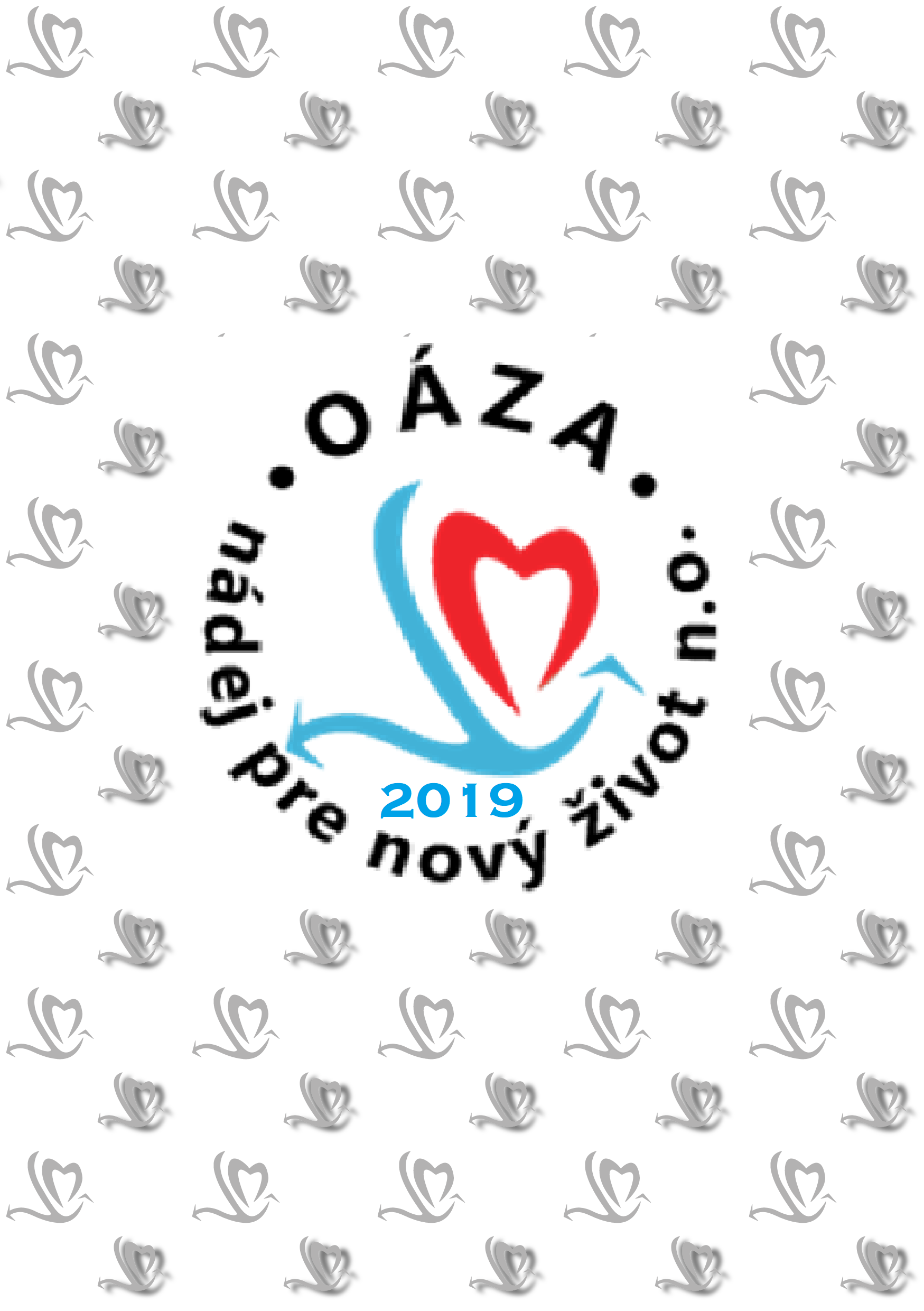 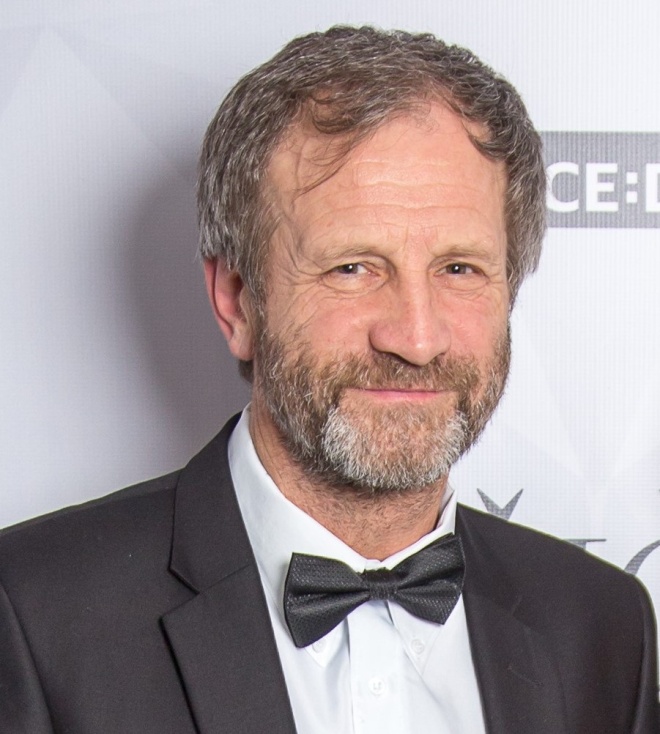 PRÍHOVOR: Milí priatelia, milí kolegovia, milí nápomocný. Najsamprv ďakujem Pánu Bohu za prejavené milosti a dary. Za pomoc Božiu nielen pre nás, ale pre včetkých, ktorí potrebujeme prekonaváť  ťažkosti a problémy v každodennom živote. Veľké Pán Boh zaplať pracovníkom, mestu, primátorovi, Košickému kraju, župe. Sponzorom, cirkvám, podnikateľom ale aj Vám všetkým, ktorí ste pomohli materiálom, alebo čo i len jediným eurom, aby sa mohol zlepšiť život chudobných.                     Naše motto je: „Milovať ľudí a pomáhať im žiť !“                   Oáza už nie je len o nás a o našich klientoch, ale  aj o našej činnosti mimo naše zariadenie. Oáza už pracuje aj navonok a to zbieraním ľudí  z ulice, starostlivosťou o nevládnych a nemocných, čím sa zároveň  podieľa aj takto na zvýšení bezpečnosti  a čistote v meste.Ďalej sú to aj aktivity ktorými  sa prezentujeme navonok, a tak oslovujeme čím ďalej, tým väčšie množstvo ľudí. Založili sme  bežecký klub „Pomôžte chudobným“. Máme tu už dlhšie kapelu zloženú z našich bývalých alebo ešte i súčastných klientov, zavislých, kde spolu s nimi chodíme na prednášky po školách. Máme tu tiež útulok pre psov, farmu s hydinou a dobytkom, hospodárstvo na ktorom si pestujeme vlastnú zeleninu, a čoraz častejšie sú to aktivity ako prednášky alebo semináre, ktoré sa organizujú priamo u nás, alebo sa ich my sami zúčastňujeme. Sú to aj mnohé akcie od koncertov cez šporové aktivity a mnoho iných spoločenských činností, ktoré by napomáhali spojeniu obyčajných bežných ľudí so svetom chudobných a tak dokázali viac sme sa pochopiť a byť si aj napriek všetkým rozdielom blízky a hľadať to spoločné a pekné. Na konci roka 2019 sa nám podarilo založiť spoločnosť s ručením obmedzeným na ktorú sme získali štatút integračného registrovaného podniku na zamestnávanie znevýhodnených a marginalizovaných osôb. Na záver  životom, prácou a skúsenosťami chceme posúvať celú spoločnosť, aby sme pomohli riešiť problémy sociálne odkázaným rodinám, jednotlivcom, ľudom na okraji spoločnosti. Ešte raz veľké Pán Boh zaplať a žehnaj k lepšiemu životu ! Mgr. Peter Gombita - riaditeľ n.o., Oáza – nádej pre nový životOrganizačná štruktúra: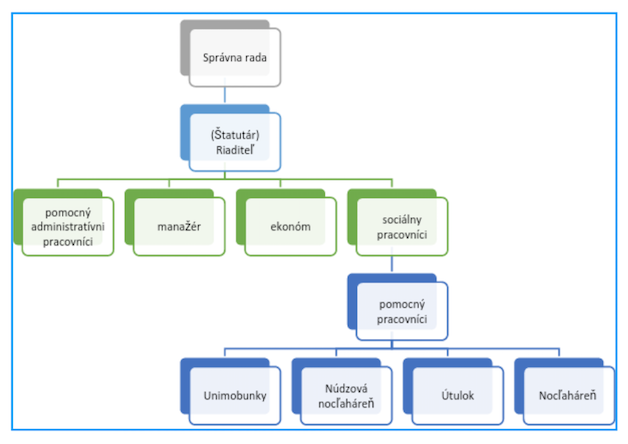 Správna rada:Predseda: Ing.Janka KatunskáČlenovia správnej rady:			Ing. Róbert Timko	Mudr. Viera BockaničováRevízor:Mária JanočkováVedenie zariadenia:Riaditeľ:Mgr. Peter GombitaManažér:		Jarmila RepovskáEkonóm:			Irena PetrášováSociálni pracovníci: 	Mgr. Monika Pergerová     Renáta Vašutová                Bc.Eva ByrtusováJarmila FusekováMgr. Lýdia BelohorskáMgr. Zlatica BerešováPomocní  adninistratívni pracovníci: Alena Hegyiová Martina ČabinováPomocní pracovníci:PaedDr. Andrej GladišBranislav ŠándorMarta TóthováPeter GombitaRadoslav Baláž Milan SlivkaŠtefan Ružička – na dohoduPavol Kačmár Ing. Róbert Belohorský Ing. Milan MasicaJaro Bartsch – na dohoduImrich Petráš – na dohoduAndrej VargaNEZISKOVÁ ORGANIZÁCIA OÁZA – NÁDEJ PRE NOVÝ ŽIVOTZariadenie poskytuje svoje služby ľudom v núdzi a bez domova. Našu organizáciu prevádzkujeme od roku 2006. Našim cieľom je vytvárať pre človeka podmienky pre dôstojný život, aby nikto nemusel ostať na ulici. Už trinásty rok prevádzky, z toho jedenásty rok poskytujeme celodenný pobyt. Oáza sa delí na 4 základné časti  podľa formy pobytu:             Útulok (denný pobyt), Nocľaháreň, Nízkoprahová nocľaháreň (Hangár), Kontajnerové domčeky  (Unimobunky).                                                     Prijímateľmi našich služieb sú: bezdomovci, duševne chorí, onkologickí pacienti, hendikepovaní. po výkone trestu ako chovanci z detských domovov, dôchodci, vozičkári, či inak imobilní pacienti ( bez končatín, inak tažko chorí ),  ľudia o ktorých nikto nejaví záujem, Rómovia, ľudia bez majetku, príjmu a bývania.O klientov sa starajú sociálni pracovníci, pomocní pracovníci a funguje tu 24 hodinová služba. „Oázu“ financuje Košický samosprávny kraj (VÚC), MPSVaR a mesto Košice. Tiež nám pomáhajú individuálni darcovia, dobrovoľníci, sponzori a firmy. Snažíme sa o individuálny prístup so zreteľom na ich životnú a sociálnu situáciu, zdravotný stav i mentálnu úroveň. Snažíme sa byť ich sprievodcami pri hľadaní východiska z ťažkej životnej situácie. Naša n.o., je tu práve pre tých ostatných, ktorých stále spoločnosť vníma ako ľudí na pokraji spoločnosti. Každý deň sa snažíme pomáhať týmto chudobným a nechceným žiť dôstojný život za pomoci Štátu, požehnaním Boha, poctivej práce, dobrosrdečných a empatických ľudí, ako i sponozorov a dobrovoľníkov. Našim klientom okrem ubytovania, stravy a podmienok na osobnú hygienu poskytujeme aj služby naviac ako je napr. pomoc pri vybavovaní osobných dokladov, sociálnych dávok, ošetrovanie a zdravotnú starostlivosť, odvoz k lekárovi či na úrady, ako aj poradenstvo. Ďalej je to vybavovanie,  pri umiestnení do zariadenia na liečbu závislostí, brigády alebo práce, a iných vecí.Cieľom je nie len vytvárať dôstojné podmienky, ale aj motivovať, učiť ich ľudskosti, pomáhať nájsť zmysel života a dodržiavanie morálnych pravidiel.OÁZA  V ROKU 2019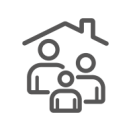 (stav ku koncu roka):                                                      Počet osôb celkom: 265                                                Z toho muži: 182                                                                     Z toho žien: 70                                                                  Z toho detí : 13                                                                                                             V roku 2019 prešlo zariadením Oázy celkom 381 ľudí.ÚTULOK - DENNÝ POBYT                                                                                                            Financuje : KSK (VÚC)                                                                                                                      Kapacita: 65 lôžok                                              Vyťaženosť: 65                                                               Muži: 48                                                                                Ženy: 17    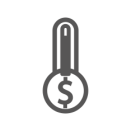 Starobní dôchodcovia                     (resp. vo veku starobného dôchodku): 12                                            Invalidní dôchodcovia: dôchodcovia ( resp. odkázaní na osobitnú starostlivosť, nesamostatní, imobilní):10  Útulok poskytuje prístrešie s celodenným pobytom. V prevádzke je od roku 2008, s aktuálnou kapacitou 65 lôžok, ktorú sa aj naďalej snažíme navyšovať. Okrem osobnej hygieny, stravy a ošatenia poskytujeme aj sociálne poradenstvo, sprostredkovanie lekárskeho ošetrenia a liečenia zo závislostí, psychologické a duchovné poradenstvo, sprostredkúvame právne poradenstvo, vybavujeme osobné bankroty, vybavovanie dokladov, umiestnenie do adekvátnych zariadení a v neposlednom rade obnoviť kontakt s rodinou. Mgr. Monika Pergerová    NOCĽAHÁREŇFinancuje: MPSVaRKapacita: 70 miest                                               Vyťaženosť: 70                                                                      Muži: 50                                                                              Ženy: 20                                                                                                                              Starobní dôchodcovia                        (resp. vo veku starobného dôchodku): 6                                                                                         Invalidní dôchodcovia: dôchodcovia ( resp. odkázaní na osobitnú starostlivosť, nesamostatní, imobilní ) : 5Denne ju využíva 70 ľudí  bez prístrešia Košíc a okolia. Poskytujeme v nej stravu, ošatenie, realizáciu základnej hygieny. Ďalej je to sprostredkovanie ošetrenia, lečenia zo závislostí, sociálne poradenstvo. Pomoc v zariadení je dostupná aj sociálne vylúčeným skupinám, ktorí nie sú schopní splniť podmienky pre vstup do iných zariadení.              NÍZKOPRAHOVÁ NOCĽAHÁREŇFinančná pomoc: mesto KošiceKapacita: 100 +                                                            Spolu ku koncu roka: 99                                              Muži: 72                                                                            Ženy: 27                                                                     Starobní dôchodcovia        (resp. vo veku starobného dôchodku): 17                                                                                    Invalidní dôchodcovia: dôchodcovia ( resp. odkázaní na osobitnú starostlivosť, nesamostatní, imobilní): 14V nocľahárni sa nachádza 130 ľudí plus (podľa naliehavosti situácie) rôznej vekovej kategórie s fyzickými a psychickými problémami, ktorým poskytujeme útočište v priestoroch veľkej hospodárskej budovy v tvare osemuholníkov a priľahlých budov, ktoré niekedy slúžili ako sklad mestskej zelene, ale boli upratané a prerobené na účel ubytovania a prijímania veľkého množstva ľudí bez domova, ktoré nazývame HANGÁR.Ľudia, ktorí k nám prichádzajú, poskytujeme v spolupráci s našimi sociálnymi pracovníkmi základné životné podmienky (lôžko, stravu, teplo, ošatenie, pravidelné vymieňanie posteľného prádla a sociálne zariadenie kde môžu vykonávať základné hygienické potreby). V našom sociálnom zariadení nám pomáhajú aktívni klienti (s ošetrovateľským kurzom cez ÚP) ktorí sa starajú o imobilných pacientov a to pri kŕmení, prebaľovaní, kúpaní a nevládnym dôjsť na toaletu...Najväčším problémom je to, že do nášho zariadenia prichádzajú väčšinou klienti, ktorí nemajú občiansky preukaz a ani kartičku poistenca a to je problém pri poskytovaní zdravotnej starostlivosti. Tieto problémy rieši    sociálny pracovník, ktorý  klientom pomáha pri vybavovaní dokladov, invalidného a starobného dôchodku, dávok hmotnej núdze a nájdení obvodného lekára. Niektorým z nich bolo potrebné cez VÚC vybaviť sociálne zariadenie, kde im bude poskytnutá 24 hodinová starostlivosť, nakoľko si to ich zdravotný stav vyžadoval a naše zariadenie takéto možnosti nemá.Tým, ktorým to zdravotný stav umožňuje a chcú svoj voľný čas využiť prospešne a nie len tak ho preflákať, ponúkame pracovnú terapiu ktorá im zabezpečí to, že klienti nemusia opustiť nocľaháreň cez deň, ale môžu ostať pod podmienkou, že sa zapoja do prác v areáli nocľahárni. Starajú sa o čistotu v areáli, o hospodárske zvieratá, chystajú si drevo na zimu a dopestujú si vlastnú zeleninu v skleníkoch a na poli ktorú zužitkujú v svojpomocne zriadenej kuchynke v ktorej vydávame stravu. Navyše sme im urobili aj vlastnú práčovňu, kde si môžu klienti vyprať svoje oblečenie. Väčšina z nich sa podieľa na čistote a skrášľovaní okolia areálu a zdatní muži pri stavebných prácach. Týmto spôsobom sa ich snažíme znova začleniť do spoločenského života a všetko čo k nemu patrí. Mnohých sme týmto spôsobom inšpirovali k hľadaniu a nájdeniu zamestnania.Veľká vďaka patrí aj ľuďom ktorí nám pomáhajú darovaním šatstva a potravín pre ľudí bez domova, najmä obchodnému reťazcu Tesco EXTRA Košice, Trolejbusová 1 ktoré poskytuje naším klientom rozličný tovar.Mgr. Zlatica Berešová –zodpovedná vedúca, časť „Hangár“KONTAJNEROVÉ DOMČEKY, UNIMOBUNKYKapacita: 13 unimobuniek                                           Počet rodín : 7                                                                Splou: 31 ľudí                                                                 Počet dospelých: 18                                                      Z toho muži: 12                                                                     Z toho žien: 6                                                                    Počet detí : 13                                                                                           Starobný dôchodcovia:(resp. vo veku starobného dôchodku): 3                                                                                   Invalidní dôchodcovia: ( resp. odkázaní na osobitnú starostlivosť, nesamostatní, imobilní): 2  Rodiny bývajúce v kontajnerových domčekoch na našej familiárne nazývanej“ lúke“  sa počas roka prestriedali. Noví sa  udomácňujú, zvykajú si na nové bývanie, nové prostredie, na nový život. Počas celého roka sa zapájajú do prác na udržanie poriadku a čistoty okolia, mamičky na materskej dovolenke  pri práci v skleníkoch alebo pri zbere zemiakov.       Muži svoje sily a zručnosti využívajú pri udržiavaní terénu,  počas víkendov pomáhajú pri výstavbe nových domčekov. Pri zveľaďovaní okolia sa zapájajú do brigád aj deti.                                                                              Každá práca si zaslúži odmenu, preto sa počas roka snažíme pre nich pripraviť rôzne akcie, či už je to odmena za vysvedčenie, MDD, večerná rozprávka v našom amfiteátri, Mikuláš.... Pomáha nám nielen obchodný reťazec, ale aj dobrovoľníci a súkromní sponzori.                                                                               Na lúke počas roka prebiehali pokračujúce práce na výstavbe nových domčekov, a rovnako sme položili základy na ďalšiu radovú výstavbu, pribudla cesta, naprojektovali sa prístupové chodníky k jednotlivým domčekom. Čoskoro pribudne aj detské ihrisko a terén upravíme tak, aby spĺňal požadované bezpečnostné kritéria  pre rodiny s deťmi.V priebehu roka 2020 by sme preto radi pomohli ďalším rodinám a poskytli im ubytovanie, aby mohli viesť dôstojnejší život a vychovávať svoje deti v adekvátnom prostredí.Bc. Eva Byrtusová – zodpovedná vedúca, časť unimobunkyTERAPIE:Pracovné terapie všeobecne:Pokiaľ  je to možné snažíme sa, aby klienti sami zabezpečovali opravárenské, maliarske, stavebné, pestovateľské práce aj starostlivoťi o zvieratá a pod…v rámci pracovných terapií.HOSPODÁRSTVO:Práca so zvieratami, hydina, dobytok (stav) :2581141 7 4 13 2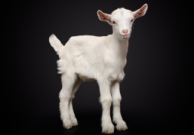 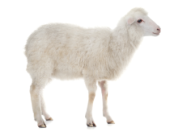 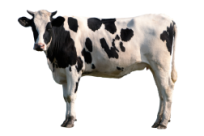 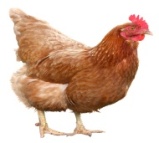 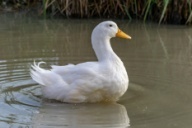 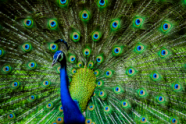 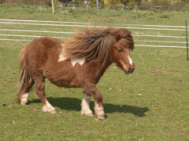 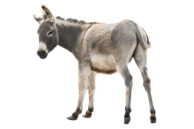 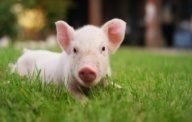 vajcia: 20 ks / deň – priemer                                                     kravské mlieko: 17  l/ ďeň  - priemer                                            kozie mlieko: 12  l/ďeň - priemer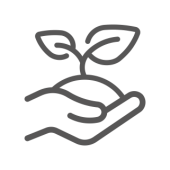 PESTOVANIE, ÚRODA, SKLENÍKY:Vzhľadom na to, že rok 2019 bol pre poľnohospodárov, rokom stratovým z dôvodu nedostatku zrážok, podarilo sa nám dopestovať dosť zeleniny pre vlastnú potrebu t.j. pre naše kuchyne.S našimi výpestkami sme sa dokonca  podelili aj s inými ako napríklad:Úsmev ako dar, Kong. Karmelitánok Košice KVP, Maják Košice,Kong. Božského Vykupiteľa Košice,Exercičný Dom Prešov, Saleziáni Luník IX, Biskupský úrad Košice, Saleziáni Tri Hôrky Košice, sociálne slabšie rodiny.Tiež chceme poďakovať strednej Elektrotechnickej škole v Košiciach za brigádu pri zbere zemiakov.Vďaka patrí aj dobrovoľníkom z Prešova, ktorí tiež prišli pomôcť zo zberom úrody.Počas letného obdobia radi darujeme ruže v meste, ktorých máme jeden celý skleník.V jeseni sme vysádzali cesnak, ovocné stromčeky a začali sme s hnojením skleníkov a parenísk.Pestovanie v čislach:Priesady: 100 ks zeler, 600 ks papriky, 800 ks paradajok, 3000 ks uhoriek, 60 ks tekvice, 60 ks cukety, 40 ks hokaydo, 200 ks tekvica obria.Vypestovali sme na poli:200 kg cibule, 10 kg cesnaku, 3 kg fazule, 3000 kg kŕmnej repy, 300 kg kukurice, 6000 kg zemiakov, Vypestovali sme v skleníku:1600 kg uhorky –nakladačky,300 kg pradajky, 300 kg papriky,800 kg tekvica obria, cukety. Z ovocia to bolo hrozno, jahody, broskyňe a orechy.Tóthová Marta – vedúca pracovných terapií v skleníkochÚTULOK PRE OPUSTENÝCH PSÍKOV:                 počet: 23Osobitnou kapitolou je projekt útulku pre psov, kde sa klienti   starajú momentálne o 23 opustených psíkov.Venčia ich, kŕmia, kúpu, čistia koterce. Hľadáme im nové domovy a tešíme sa keď sa nám podarí umiestniť čo najväčší počet psíkov do trvalých domovov.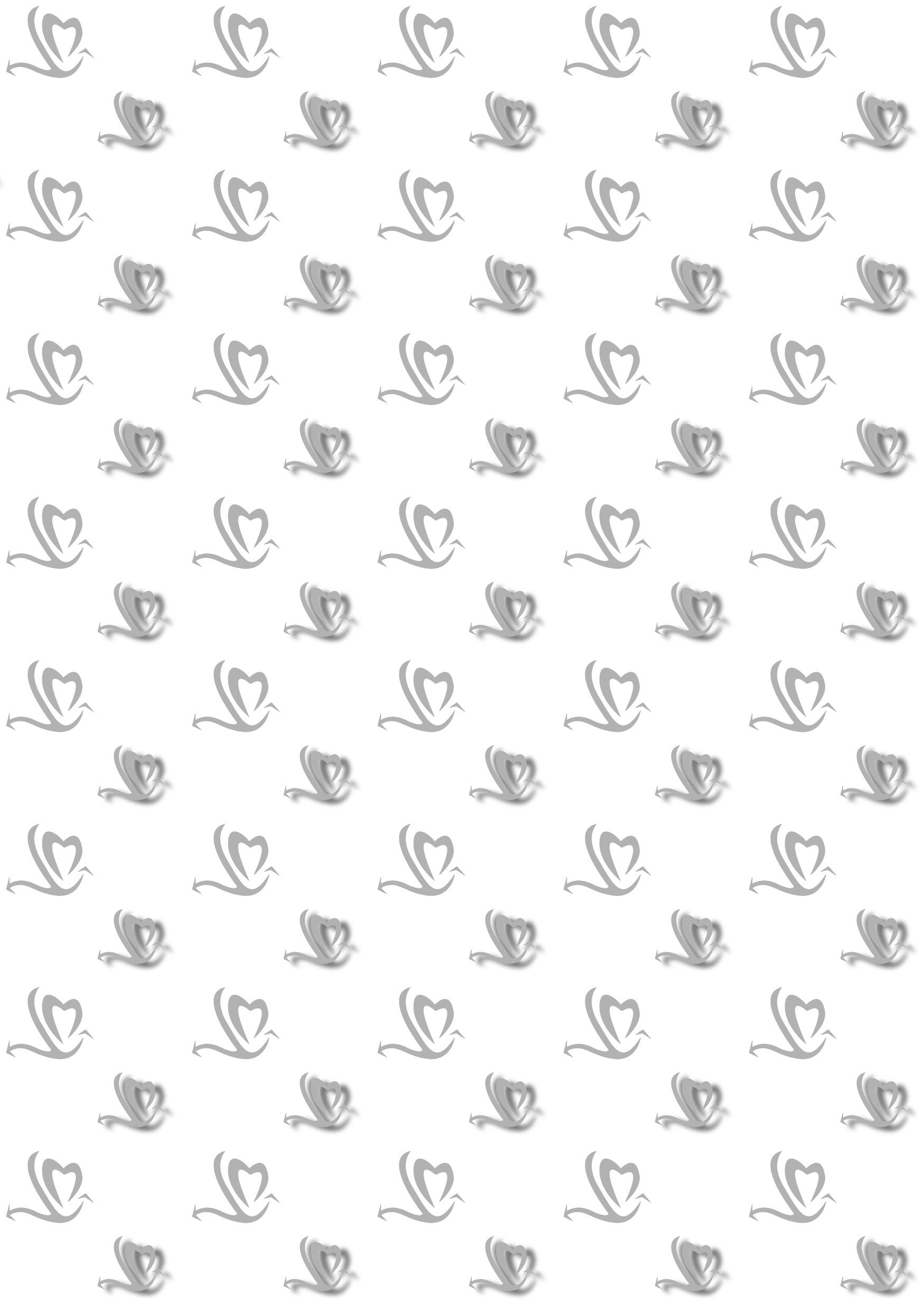 Ďakujeme za pomoc a spoluprácu: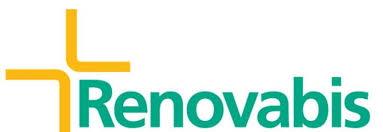 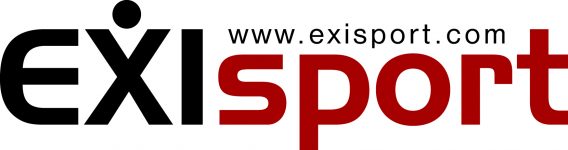 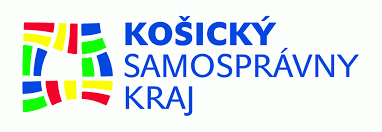 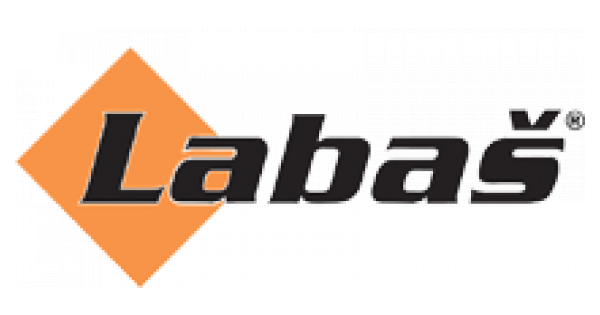 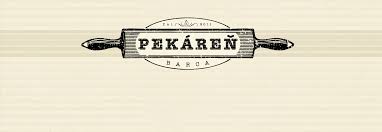 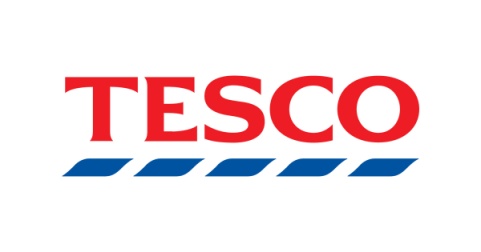 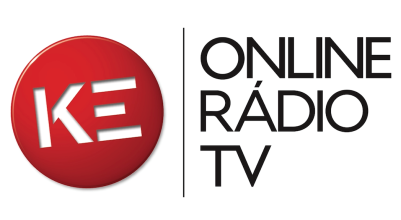 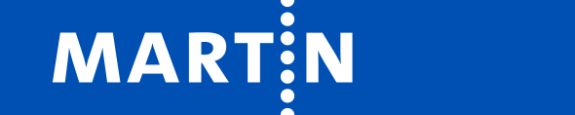 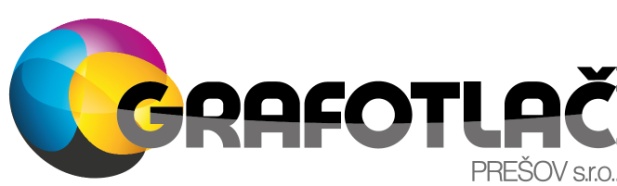 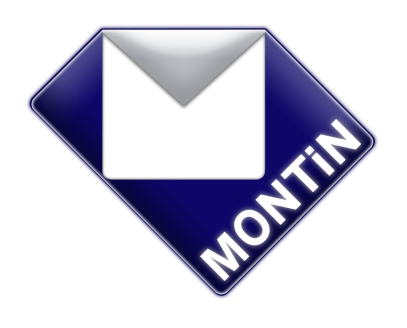 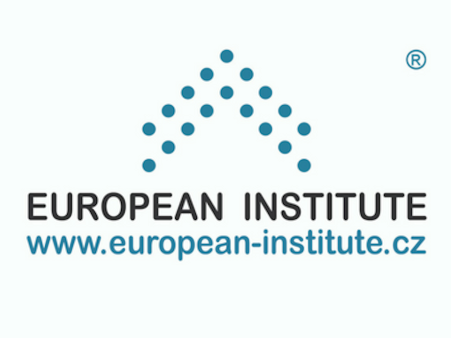 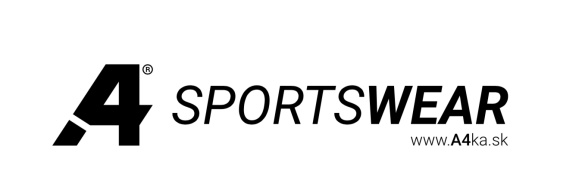 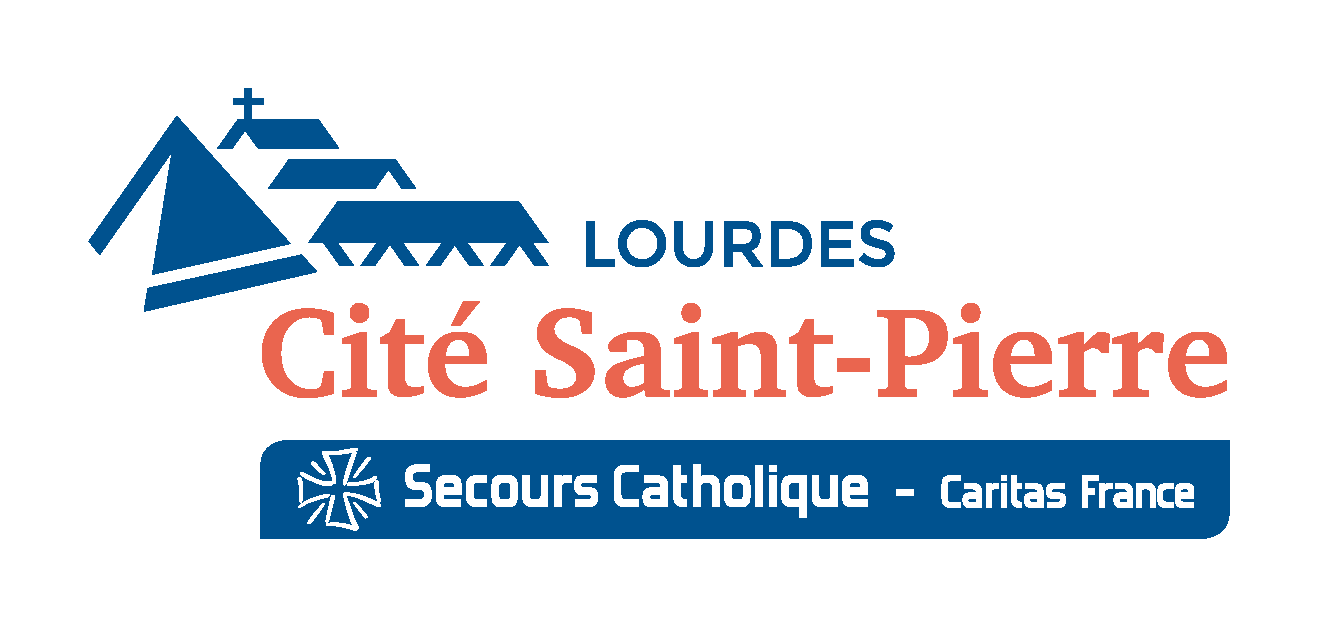 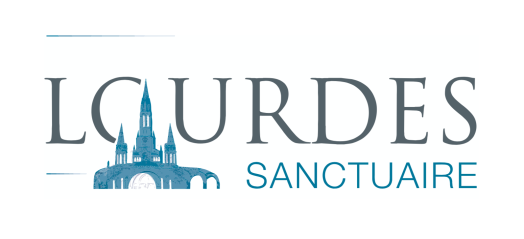 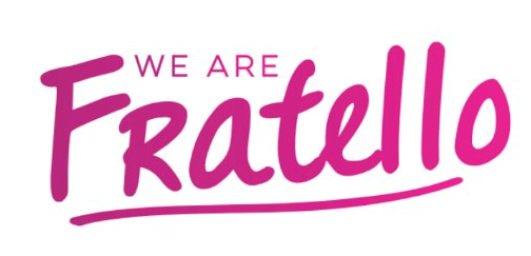 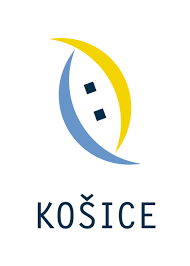 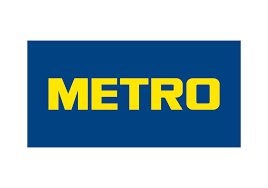 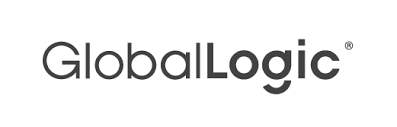 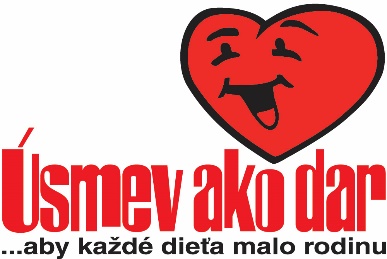 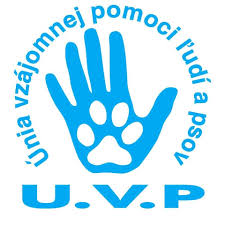 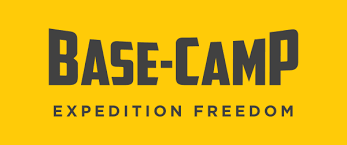 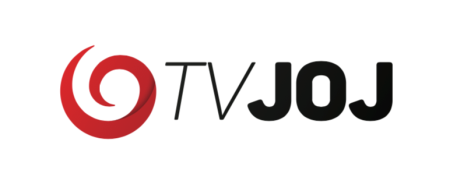 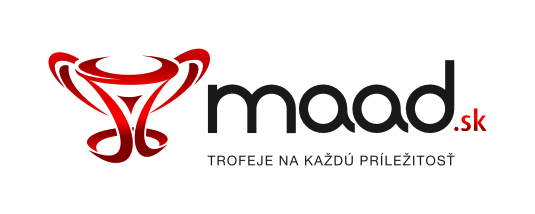 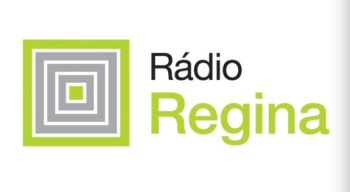 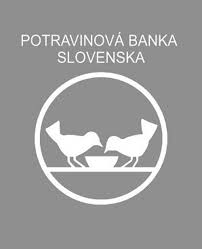 Aj vy sa môžete zapojiť a pomôcť:číslo účtu:IBAN: SK11 3100 00000043 6000 6906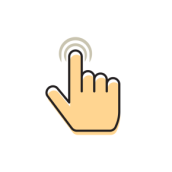 Kontakt :adresa: Oáza – nádej pre nový život, n.o., Záhrada Bernátovc  779, Košice,  040 13  pošta ValalikyIČO: 35 581 697  DIČ: 202 206 17 34Facebook: Oáza – nádej pre nový život, n.o.web: www.new.oaza-nadej.orgÚtulok – denný pobyt a nocľaháreň:0948 598 610	                                                            vedúci a sociálny pracovník:                                            tel.č.: 0948 443 481e-mail: oaza-nadej@centrum.skekonomický úsek:tel.č.: 0948 543 304sekretariát riaditeľa: e-mail: oaza.bernatovce@gmail.comNízkoprahová nocľaháreň – Hangár:sociálny pracovník:0907 928 743služba, výjazdy: tel.c.: 0948 409 154Kontajnerové domčeky – UNIMO:tel.č.: 0948 611 239e-mail: oaza-rodiny@centrum.sk